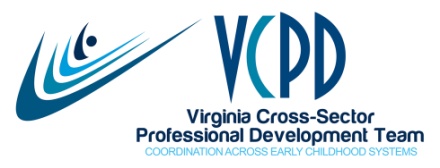 VCPD Face-to-Face MeetingFebruary 11, 2014Meeting Summary Present:  Laurel Aparico, Toni Cacace Beshears, Selina Flores, Bethany Geldmaker, Cori Hill, Kandy Hilliard, Debra Holloway, Belinda Hooper, Pat Kennedy, Karen Lange, Aleta Lawson, Sharon Lindsay, Phyllis Mondak, Mylinda Moore, Jen Newton, Jackie Robinson, Sharon Smith-Basey, Allison Strickland, Ipek Taffe, Peggy Watkins, Sandy Wilberger, Katy McCullough, Jaye HarveyPhone Participants:  Bonnie Grifa, Kym Poole, and Marta Szuba facilitated by Katy McCulloughOur AppreciationThanks to Allison Strickland for securing the great meeting site.Thanks to Ipek Taffe for providing coffee service.Thanks to Katy McCullough from Midsouth for her leadership and support.IcebreakersVCPD members shared a favorite icebreaker activity as a part of our introductions.  These are recorded on a separate page at the end of this meeting summary.Strategic PlanningStrategic planning was the primary focus of the meeting. VCPD members worked in pairs and small groups to review the “what’s working,” challenges, and recommendations regarding quality assurance, sustainability/integration, and regional consortia that were developed at the December 2013 face-to-face meeting.  Each pair or small group brainstormed implementation strategies for the recommendations. Jaye then shared the new VCPD organizational chart and the five workgroups (Governance, Quality Assurance, Sustainability/Integration, Creating Connections to Shining Stars Conference, and Regional Consortia) that form our new structure.The major portion of the day was spent with VCPD members working in three workgroups to develop initial workplans.  Workplans for Quality Assurance, Sustainability/Integration, and Regional Consortia were drafted. These draft workplans will be distributed with this meeting summary. Accomplishments from Regional ConsortiaEastern: Ipek reported that the Eastern Summit, planned for January 22, had to be rescheduled to March 24 due to inclement weather. A full agenda is planned, including an overview of the VCPD from Jaye.Central: Central met on January 23 and will meet again on 2/14.  A second summit is scheduled for March 27.  They are working on a live feed on their web site. They have drafted a regional work plan, which has been sent to governance for feedback.Northern:  Kandy shared that Northern has rescheduled their second summit for April 8, 2014. The agenda will include networking and sharing of PD resources, especially online resources including those from the Head Start National Quality Teaching and Learning site. Their next planning call is scheduled for 2/19.Piedmont: Piedmont has decided to ditch their initial work plan and is developing a new work plan with new categories.  They are meeting next week (2/18) to finalize the new work plan, and have a full meeting scheduled for 2/25.  They are focusing on building quality, skilled PD providers. They are happy with their regional web site development and are posting regional trainings there.  In addition, they are sending email blasts using Constant Contact (service paid for by Child Care Aware), once per month, hoping to improve name recognition for our work.  Western:  Selina reported that Western met in January and has a meeting scheduled for 3/18.  A PD provider registry has been started. Western still has people coming to the table but are looking for ideas for rejuvenation. Considering PATH/mapping process for visioning. Still working on their work plan.  Kudos to the Western Regional Consortia for having the largest percentage of unduplicated participants in recent child abuse and neglect training which was advertised through VCPD.  Support for Regional Consortia:  VCPD Governance members are available to attend regional meetings.  Please let them know if you would like one of them to participate.  They could provide details on the intent of VCPD; larger perspective on our objectives, etc.  Jaye participates in Regional Consortia meetings whenever possible, typically by telephone.Creating Connections to Shining StarsPlanning is underway for 2015. There will not be a CCSS conference this summer, and this decision has been shared through our VCPD agencies and organizations, via email to 2013 participants, and on the VCPD website and other agencies have also shared this information.  The CCSS 2015 Workgroup held an initial meeting in January and will meet again by phone on February 25, 2014 at 9:00. Jaye will co-chair CCSS 2015 with a co-chair to be identified. Please let Jaye know if you are interested.  The location will be the Wyndham Virginia Beach.  The Cavalier Hotel, site of our most recent conferences, is scheduled to be demolished with plans to build condos at the location.  Jen Newton’s sister has facility connections.  Jen is happy to pursue options with her.NAEYC Professional Development SummitNAEYC has announced the 23rd National Institute for Early Childhood Professional Development in early June in Minneapolis. A 7th Annual National Meeting of States is planned for June 7, 2014 and states are invited to send a cross-sector team of at least three policy and decision-making representatives. Toni Cacace Beshears has funding to attend through VAECE.  VECF was contacted but will not support participation in this event.  Please let Jaye know if you are able to attend to represent Virginia and/or have funds to support aVCPD member participation.  VCPD Partnership AgreementThe Partnership Agreement is currently with Kathy Gillikin and Barb Newlin at VDSS for signatures. Once it is returned to Sandy, she will pass it along.  AnnouncementsChild Care Aware:  On May 23, Child Care Aware of Virginia will present awards in Richmond at the Virginia Historical Society.  Parents can nominate their child care provider (including family child care) online.  http://va.childcareaware.org/ccav-awards-2/ Deborah Tillman – American Super Nanny will be the MC!Home Visiting: The 2nd Annual Home Visiting Conference is scheduled for October 28th in Richmond.National Inclusion Institute:  The National Inclusion Institute is scheduled for May 20-22, 2014 in Chapel Hill, NC.  For additional information, go to http://inclusioninstitute.fpg.unc.edu/ Registration is $275. Continuous ImprovementVCPD members accomplished a great deal at today’s meeting, and continue to believe that a mix of face-to-face and telephone/GoToMeetings are productive. We appreciated the great meeting space, coffee, and wonderful lunch.Next MeetingOur next meeting is a phone/GoToMeeting on Tuesday March 11 at 2:30.  Our Favorite Icebreakers February 11, 2014 Give participants a paper with an outline of a t-shirt.  What does your t-shirt say?  Each person puts one shoe in a pile. People chose a shoe and get to know the owner of the shoe. Share a brief peak experience.Visualize yourself in a beautiful bubble of things that make you happy.Share one thing no one here today knows about youPick a person you would like to be for a day. Who is it?  Why?Using an empty clear glass container, first fill it with “big rocks.” (These are the things that are most important.) Then fill with smaller rocks (representing things that are important, but less important than the big rocks.)  Then, fill with sand.  Finally, add water. What represents your “water?”Each person makes a snowflake.  Fold paper in half, tear off each corner, repeat 3 times. All snowflakes end up looking different even though directions were the same for everyone.Make puzzle pieces by cutting up copies of pictures from children’s books.  Participants match up to meet other folks.Ask each participant to share their 4 C’s: favorite country, car, celebrity, and comfort food.Write down what you would do if back at office.  Crumble up the paper and throw it at the meeting leader. Now you can focus on the agenda for the meeting.Put a potato on the table. So how is a potato like . . . ?Which song represents your career in early childhood?  “I’ve Got a Tiger by the Tail,” “Still Crazy After All These Years,” “The Long and Winding Road,” “The Race is On”Distribute pictures of babies with different emotions.  What in your life makes you feel like this baby?  What are your hopes and dreams for this baby?Pick a coin from a container, your purse, or pocket. Talk about something related to the year on the coin.Tell the story of your name.Take “some” toilet paper.  Share something about yourself for every sheet of toilet paper.Line up in order – expert to novice, most distance traveled, years of experience, etc.